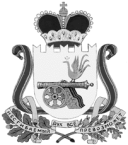 АДМИНИСТРАЦИЯВЯЗЬМА - БРЯНСКОГО СЕЛЬСКОГО ПОСЕЛЕНИЯВЯЗЕМСКОГО РАЙОНА  СМОЛЕНСКОЙ ОБЛАСТИР А С П О Р Я Ж Е Н И Еот 20.08.2018                                                                                                      № 91-рВ целях реализации пункта 14 и пункта 30 Указа Президента Российской Федерации от 29 июня 2018 года № 378 «О Национальном плане противодействия коррупции на 2018 - 2020 годы», 	1. Внести в план противодействия коррупции в Вязьма-Брянском сельском поселении Вяземского района Смоленской области на 2018 - 2019 годы, утвержденный распоряжением Администрации Вязьма-Брянского сельского поселения Вяземского района Смоленской области от 02.02.2018 № 12-р «Об утверждении плана противодействия коррупции в Вязьма-Брянском сельском поселении Вяземского района Смоленской области на 2018 - 2019 годы» следующие изменения:	1.1. пункт 2 дополнить строкой 2.16 и 2.17 следующего содержания:	1.2. пункт 4 дополнить строкой   4.3 и 4.4 следующего содержания:2. Настоящее распоряжение обнародовать на информационном стенде Администрации Вязьма - Брянского сельского поселения Вяземского района Смоленской области и разместить на официальном сайте Администрации Вязьма-Брянского сельского поселения Вяземского района Смоленской области в информационно-телекоммуникационной сети «Интернет» (http://вязьма-брянская.рф/).3. Контроль за исполнением настоящего распоряжения оставляю за собой.	4. Настоящее распоряжение вступает в силу со дня его подписания.Глава муниципального образованияВязьма-Брянского сельского поселенияВяземского района Смоленской области                                      В.П. ШайтороваО внесении изменений в план противодействия коррупции в Вязьма-Брянском сельском поселении Вяземского района Смоленской области на 2018 - 2019 годы, утвержденный распоряжением Администрации Вязьма-Брянского сельского поселения Вяземского района Смоленской области от 02.02.2018 № 12-р2.16.Контроль за соблюдением лицами, замещающими должности муниципальной службы, требований законодательства Российской Федерации о противодействии коррупции, касающихся предотвращения и урегулирования конфликта интересов, в том числе за привлечением таких лиц к ответственности в случае их несоблюдения2018 - 2019Глава муниципального образования2.17.Усиление антикоррупционной направленности ведения личных дел лиц, замещающих муниципальные должности и должности муниципальной службы, в том числе контроля за актуализацией сведений, содержащихся в анкетах, представляемых при назначении на указанные должности и поступлении на такую службу, об их родственниках и свойственниках в целях выявления возможного конфликта интересов2018 - 2019Ответственное лицо за ведение кадровой работы в администрации4.3.Ежегодно повышать квалификацию муниципальных служащих, в должностные обязанности которых входит участие в противодействии коррупции2018 - 2019Глава муниципального образования4.4.Обучение муниципальных служащих, впервые поступивших на муниципальную службу для замещения должностей, включенных в перечни, установленные нормативными правовыми актами Российской Федерации, по образовательным программам в области противодействия коррупции2018 – 2019(1 раз в год)Глава муниципального образования